Note guide for The Standard Model (The Big Bang)The precepts of the Big BangThe laws of Physics are the same throughout the Universe.The Universe is expandingThe Universe is isotropic and homogeneousGeneral relativity works.The early Universe was hotter than it is todayThe Universe is evolving.The Cosmological principle – Any model of the universe that requires us as observers to be in a special place or time in order for it to work is not likely to be correctGamow et alPenzias and Wilson (accidental discovery of the cosmic microwave background radiation (CMBR))COBE – Finds that the cosmic background radiation is black body.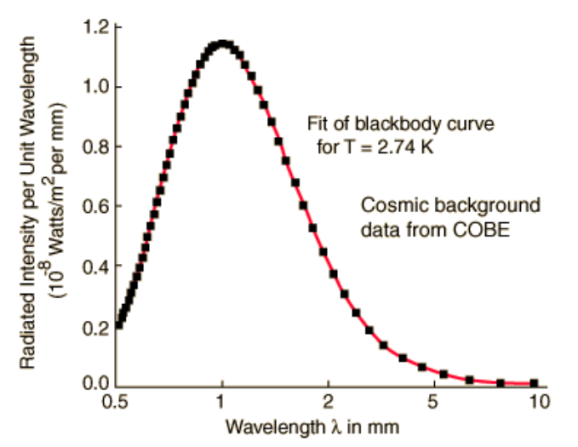 COBE Anisotropy findings – BOOMERANG and WMAP – much more accurate version of COBE1) the universe was 13.7 billion years old, plus or minus about 200 million years, 2) it is composed of 4% matter, 22% dark matter, and 74% dark energy (later)3) the Hubble Constant is 71±2.5(km/sec)/MPc  not 50 or 100 as some researchers had suggested, and 4) the universe is flat (similar to what the BOOMERANG craft had seen). 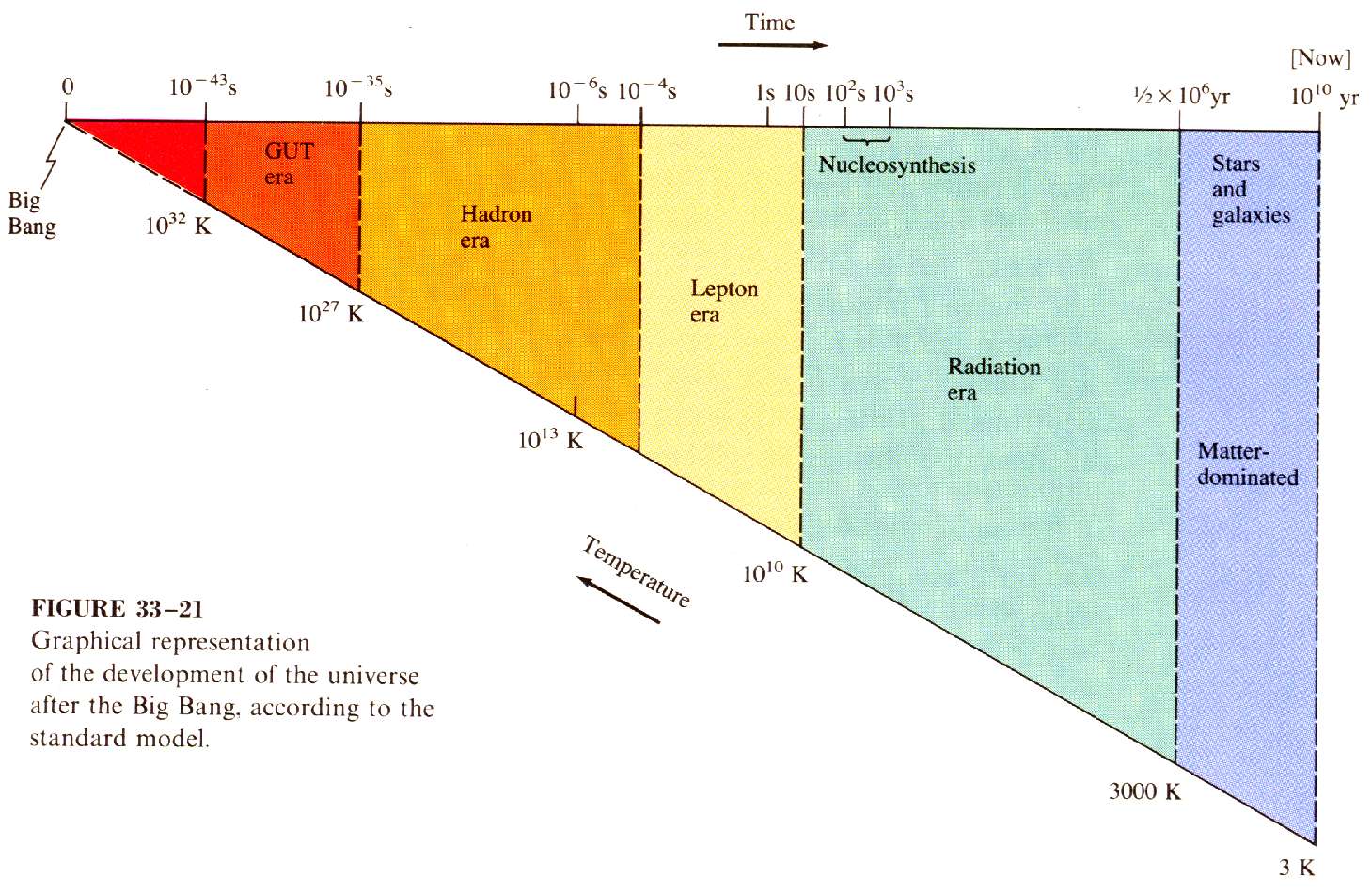 Big Bang Nucleosynthesis theory (BBN theory)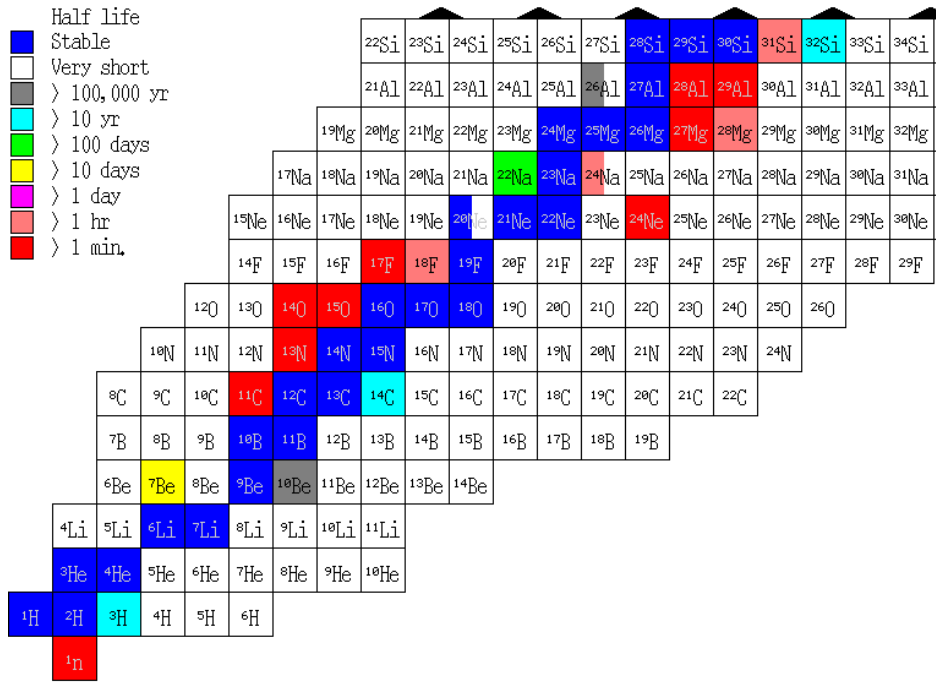 Wien’s Law – Temperature (Hotter is bluer – shorter wavelength)λmax = 2.90 x 10-3 m/K	           Tλmax = Peak black body wavelengthT = The star’s surface temperature in KelvinsExample: COBE found the “temperature” of the CMBR to be 2.736 K.  What is its λmax?Wien’s Law – Temperature (Hotter is bluer – shorter wavelength)λmax = 2.90 x 10-3 m/K	           Tλmax = Peak black body wavelengthT = The star’s surface temperature in KelvinsE = Photon Energy in Jh = Planck’s Constant (6.626x10-34 Js)c = the speed of light (3.00x108 m/s)λ = Peak black body wavelength1 eV = 1.602x10-19 JProton creation energy = 2x938 MeV  ≈ 2GeVElectron Creation Energy = 2x0.511 MeV ≈ 1MeVMatter Ionisation energy ≈ 1.3 eV